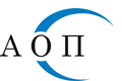 1000 София, ул. "Леге" 4e-mail: aop@aop.bgинтернет адрес: http://www.aop.bgОБЯВАза обществена поръчка на стойност по чл. 20, ал. 3 от ЗОП Номер на обявата: [ 3/14.11.2016 г.]Възложител: Областна дирекция „Земеделие” гр. КърджалиПоделение (когато е приложимо): [……]Партида в регистъра на обществените поръчки: [   ]Адрес: гр. Кърджали, бул. “България” №74Лице за контакт: Огнян Иванов, Веселина АлановаТелефон: 0877 192590E-mail: o_ivanov_odz_kj@abv.bgДостъпът до документацията за поръчката е ограничен: [] Да [x] НеДопълнителна информация може да бъде получена от:[x] Горепосоченото/ите място/места за контакт[] Друг адрес: (моля, посочете друг адрес)Приемане на документи и оферти по електронен път: [] Да [x] НеОбект на поръчката:[] Строителство[x] Доставки[] УслугиПредмет на поръчката: “Доставка на течни горива за нуждите на Областна дирекция „Земеделие” гр. Кърджали и нейните териториални звена”Кратко описание: Обществената поръчка включва „Доставка на течни горива за нуждите на Областна дирекция „Земеделие” гр. Кърджали и нейните териториални звена”. Конкретните параметри, количества и специфични изисквания към изпълнението на поръчката са подробно и детайлно описани в Техническата спецификация. Количествата посочени в Техническата спецификация са прогнозни, приблизително необходими за едногодишен период. Възложителят, ще закупува течни горива само при необходимост. Възложителят няма задължение за цялостно усвояване на посочения финансов ресурс и посочените видове и количества горива, както и може да заявява допълнителни такива в рамките на общата стойност по сключеният договор. Срок на договора за обществена поръчка – 1 (една) година, считано от датата на влизане в сила  на договора за възлагане на обществената поръчка или достигане на общата крайна стойност по договора. Възложителят има право едностранно и без да дължи обезщетения и неустойки, да прекрати договора преди изтичане на срока за който е сключен, като отправи едномесечно писмено предизвестие до изпълнителя.Място на извършване: Търговските обекти на изпълнителя, разположени на територията на общините в област Кърджали и при необходимост в страната.Обща прогнозна стойност на поръчката (в лв., без ДДС): 25 000Обособени позиции (когато е приложимо): [] Да [x] НеНомер на обособената позиция: [   ]Наименование: [……]Прогнозна стойност (в лв., без ДДС): [   ]Забележка: Използвайте този раздел толкова пъти, колкото са обособените позиции.Условия, на които трябва да отговарят участниците (когато е приложимо): В обществената поръчка може да участва всеки, който отговаря на условията, посочени в Закона за обществените поръчки (ЗОП), Правилника за прилагане на ЗОП  (ППЗОП) и посочените в настоящата обява изисквания на възложителя. Не се допуска пряко или косвено участие в настоящата обществена поръчка на дружествата, регистрирани в юрисдикции с преференциален данъчен режим и на свързаните с тях лица, включително и чрез гражданско дружество /консорциум в което участва дружество, регистрирано в юрисдикция с преференциален данъчен режим, освен при наличие на изключенията по смисъла на чл. 4 от Закона за икономическите и финансовите отношения с дружества, регистрирани в юрисдикции с преференциален данъчен режим, свързани с тях лица и техните действителни собственици.в т.ч.:Изисквания за личното състояние:  За участниците, не трябва да са налице обстоятелствата по чл. 54, ал. 1, т. 1-5 и 7 от ЗОП. Участник, за когото е налице основание по чл. 54, ал. 1, т. 1-5 и 7 от ЗОП, има право да представи доказателства, че е предприел мерки, които гарантират неговата надеждност, въпреки наличието на съответното основание за отстраняване.Правоспособност за упражняване на професионална дейност: неИкономическо и финансово състояние: неТехнически и професионални способности: Всеки участник да притежава или да разполага с минимум една бензиностанция на територията на всички общини в област Кърджали.Информация относно запазени поръчки  (когато е приложимо):[] Поръчката е запазена за специализирани предприятия или кооперации на хора с   увреждания или за лица, чиято основна цел е социалното интегриране на хора сувреждания или на хора в неравностойно положение[] Изпълнението на поръчката е ограничено в рамките на програми за създаване назащитени работни местаКритерий за възлагане:[] Оптимално съотношение качество/цена въз основа на:      [] Цена и качествени показатели      [] Разходи и качествени показатели [] Ниво на разходите[x] Най-ниска цена Показатели за оценка: (моля, повторете, колкото пъти е необходимо)Име: [……]                                           Тежест: [   ]Срок за получаване на офертите:Дата: (дд/мм/гггг) [25.11.2016]                      Час: (чч:мм) [17:30]Срок на валидност на офертите:Дата: (дд/мм/гггг) [21.01.2017]                      Час: (чч:мм) [12:00]Дата и час на отваряне на офертите:Дата: (дд/мм/гггг) [28.11.2016]                       Час: (чч:мм) 09:00Място на отваряне на офертите: гр. Кърджали, бул. „България” №74Информация относно средства от Европейския съюз:Обществената поръчка е във връзка с проект и/или програма, финансиран/а със средства от европейските фондове и програми:  [] Да [x] Не        Идентификация на проекта, когато е приложимо: [……]Друга информация (когато е приложимо): Обществената поръчка се финансира от бюджета на ОД „Земеделие” гр. Кърджали. Участниците трябва да представят оферта, която следва да отговаря на изискванията на ЗОП, ППЗОП и на възложителя. Офертата се изготвя по приложените към обявата образци, публикувани на интернет страницата на възложителя: http://www.mzh.government.bg/odz-kardzhali/bg/home.aspx. Офертата следва да се представи в запечатан непрозрачен плик. Върху плика участникът посочва адрес за кореспонденция, телефон и по възможност електронен адрес. Върху пликът се изписва и надписът: „За участие в обществена поръчка по чл. 20, ал. 3, т. 2 от ЗОП с предмет: „Доставка на течни горива за нуждите на Областна дирекция „Земеделие” гр. Кърджали и нейните териториални звена”. Офертата се подава на български език – на хартиен носител. Към офертата си участниците представят следните документи: 1. Списък на документите и информацията, съдържащи се в офертата – по Образец №1; 2. Представяне на участника - по Образец №2; 3. Пълномощно на лицето, което е упълномощено да представлява участника в настоящата обществена поръчка (ако е приложимо); 4. Декларация за приемане на условията в проекта на договор - Образец №3; 5. Декларация по чл. 3, т. 8 и чл. 4 от Закона за икономическите и финансовите отношения с дружествата, регистрирани в юрисдикции с преференциален данъчен режим, свързани с тях лица и техните действителни собственици – по Образец №6; 6. Декларация по чл. 54, ал. 1, т. 1, 2 и 7 от ЗОП – по Образец №7; 7. Декларация по чл. 54, ал. 1, т. 3-5 от ЗОП – по Образец №8; 8. Техническо предложение -  по Образец №4; 9. Ценово предложение – по Образец №5; Декларация – свободен текст, с която се декларира, че участникът има съоръжение (бензиностанция) или експлоатира такава на територията на съответната община, съобразно изискванията на възложителя; Декларация – свободен текст, че ще се извършва доставка на гориво, отговарящо на Наредбата за изискванията за качество на течните горива, условията, реда и начина за техния контрол; Декларация – свободен текст за възможността да бъдат издадени карти за електронно отчитане на зареждането с гориво или друг еквивалентен документ за безкасово плащане;    Дата на настоящата обяваДата: (дд/мм/гггг) [22.11.2016]ВъзложителТрите имена: Йорданка Иванова ГочеваДлъжност: директор